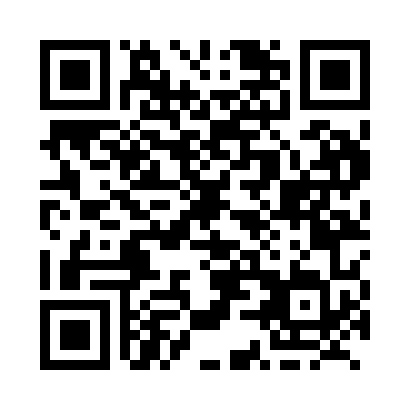 Prayer times for Preston, Ontario, CanadaMon 1 Jul 2024 - Wed 31 Jul 2024High Latitude Method: Angle Based RulePrayer Calculation Method: Islamic Society of North AmericaAsar Calculation Method: HanafiPrayer times provided by https://www.salahtimes.comDateDayFajrSunriseDhuhrAsrMaghribIsha1Mon3:575:451:256:449:0610:542Tue3:585:461:266:449:0510:533Wed3:595:461:266:449:0510:534Thu3:595:471:266:449:0510:525Fri4:005:471:266:449:0510:516Sat4:015:481:266:449:0410:517Sun4:025:491:266:449:0410:508Mon4:045:501:276:449:0310:499Tue4:055:501:276:439:0310:4810Wed4:065:511:276:439:0210:4711Thu4:075:521:276:439:0210:4712Fri4:085:531:276:439:0110:4613Sat4:095:531:276:429:0110:4414Sun4:115:541:276:429:0010:4315Mon4:125:551:276:428:5910:4216Tue4:135:561:286:428:5910:4117Wed4:155:571:286:418:5810:4018Thu4:165:581:286:418:5710:3919Fri4:175:591:286:408:5610:3720Sat4:196:001:286:408:5510:3621Sun4:206:011:286:398:5510:3522Mon4:226:021:286:398:5410:3323Tue4:236:031:286:388:5310:3224Wed4:256:041:286:388:5210:3025Thu4:266:051:286:378:5110:2926Fri4:286:061:286:378:5010:2727Sat4:296:071:286:368:4910:2628Sun4:316:081:286:358:4810:2429Mon4:326:091:286:358:4610:2330Tue4:346:101:286:348:4510:2131Wed4:356:111:286:338:4410:19